Witam Was Drogie Dzieci,na podsumowanie tygodnia wysyłam Wam zadania do wykonania dotyczące ZMYSŁÓW….TEMAT TYGODNIA: MOJE ZMYSŁYNa początek proponuję posłuchanie piosenki:https://www.youtube.com/watch?v=EL9-xoZbnYkDLA ZAPOMINALSKICH PRZYPOMINAMY: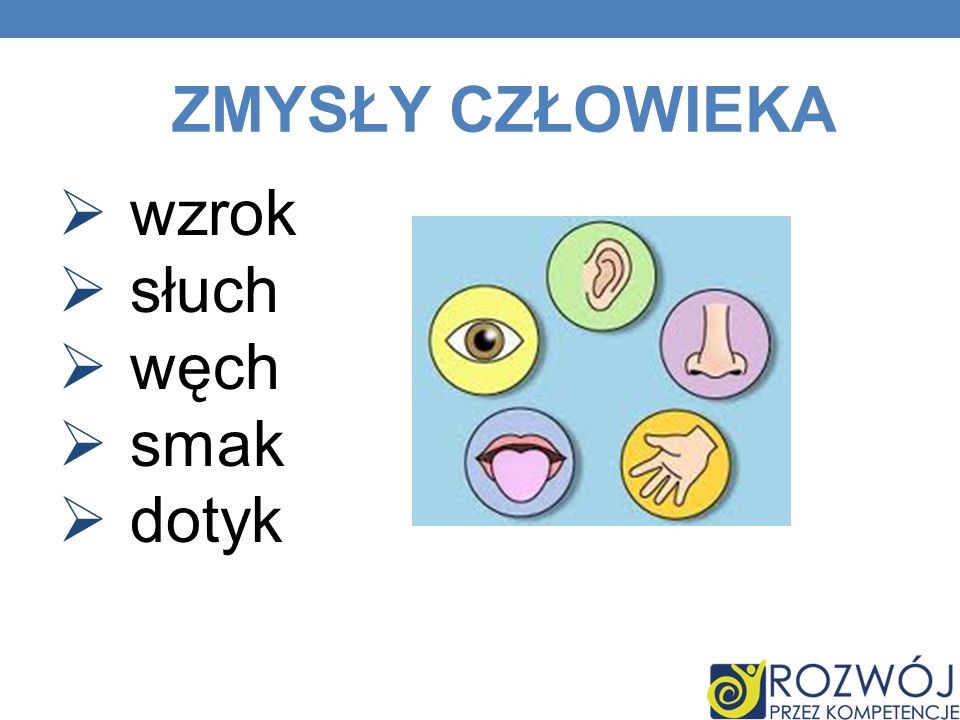 A teraz mam propozycję dla dzieci, które uwielbiają kreatywne prace…Wykonanie kompozycji z materiałów o różnych fakturach. Tematyka dowolna.:)Potrzebujemy: skrawki materiałów o różnej fakturze, czyli np.: papier ścierny, folia aluminiowa, tektura falista, kawałek futerka, kawałek jedwabnej tkaniny, bibuła, wata, sznurek , gąbka i inne ( to tylko przykładowe materiały, niech każdy ograniczy się do tego co ma w domu….:) a, na pewno ma mnóstwo „tego typu skarbów”…Liczę na waszą pomysłowość!!!PowodzeniaKolejna fajna zabawa to : sensoryczne rękawiczki, które każdy może zrobić sam… POTRZEBUJEMY: rękawiczki gumowe ( na pewno każdy w domu posiada w „dobie pandemii”, kasza- obojętnie jaka, wata, kawa ziarnista, lub coś  innego, naprawdę  można włożyć  to, co jest Waszym zdaniem ciekawe w dotyku…)DOBREJ ZABAWY  ……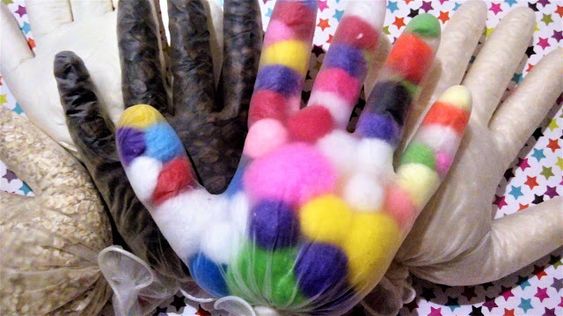 Ostatnia praca na dziś. Połączcie rysunki z odpowiednimi zdjęciami.PowodzeniaDziękuję wszystkim dzieciom, które wytrwały do końca.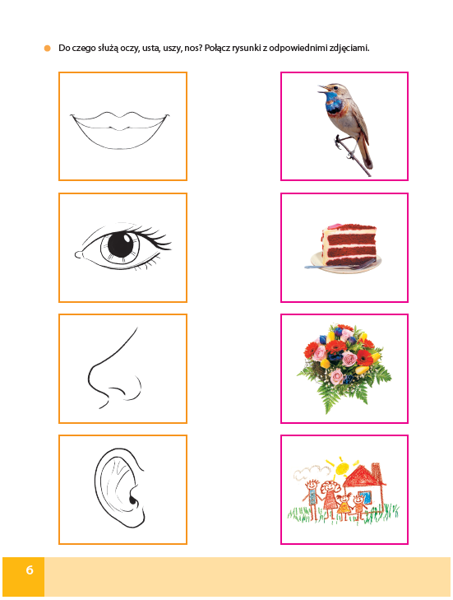 Pozdrawiam.